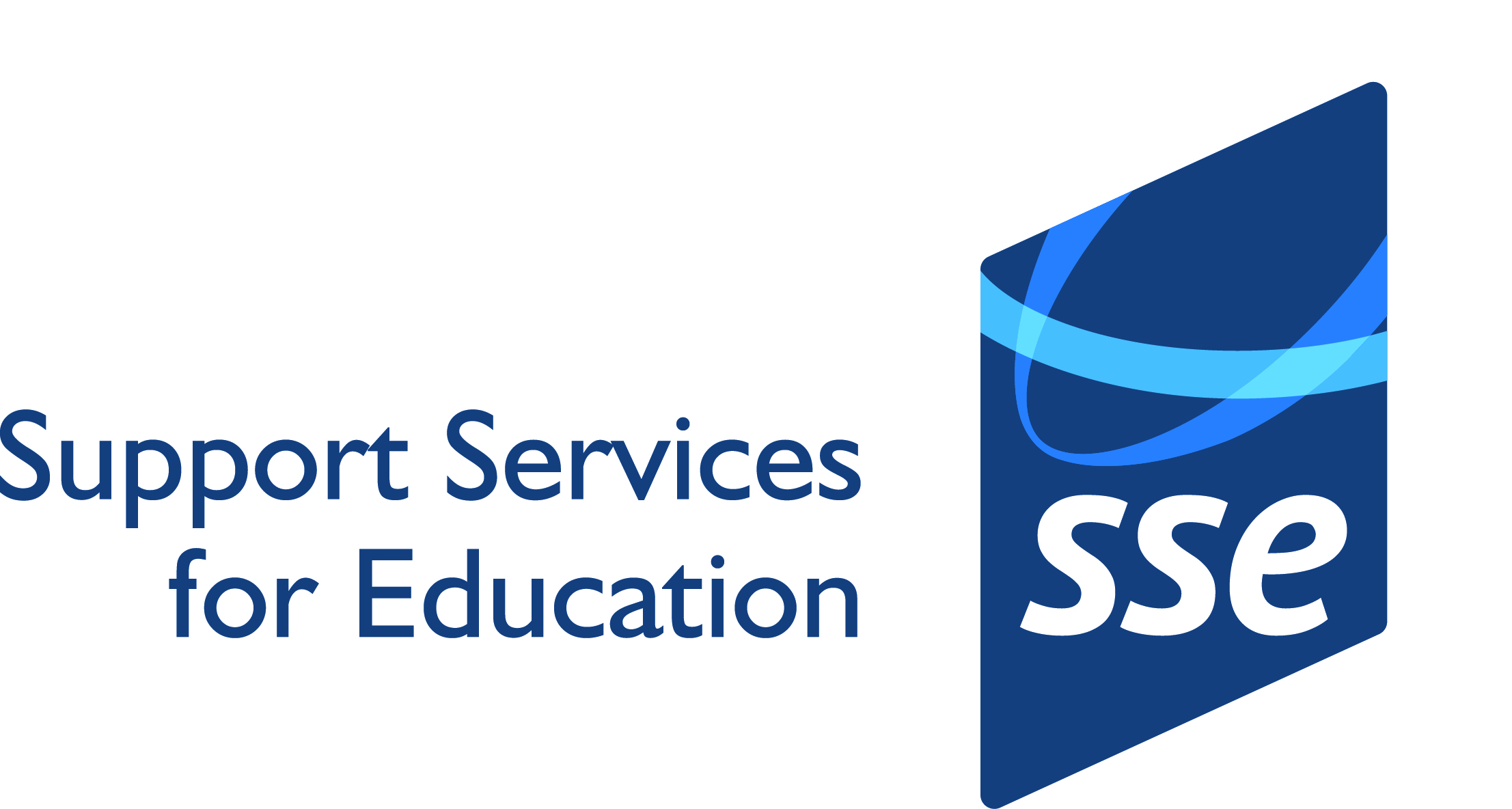 DATA PROTECTION POLICY including 
FREEDOM OF INFORMATION POLICYContents 
IntroductionAbout this policyDefinition of data protection termsData Protection OfficerResponsibilities of the Trust/Academy/SchoolResponsibilities of Staff, Governors and VolunteersInforming parents/guardians and seeking consentRights of the data subjectFreedom of information request policyData securityData breachesData retention policy including Records ManagementReporting policy incidentsMonitoring and evaluationAppendix 1.1 Data protection terms and definitionsAppendix 1.2 Data protection principlesAppendix 1.3 Rights of the data subject and how we uphold themAppendix 2 Role of the Data Protection OfficerAppendix 3 Role of the Data Protection LeadAppendix 4 Privacy Impact AssessmentAppendix 5 Subject Access Request processAppendix 6 Freedom of Information request processAppendix 7 Data breach processContacts and Review InformationData Protection Officer    	dposchools@somerset.gov.uk School Data Protection Lead	____________________________The policy was approved by Governors / Trustees on:  	________________________Signature of Chair of Governors / Trustees:	____________________________The next review date is: 	____________________________Version ControlIntroductionEveryone has rights with regard to the way in which their personal data is handled. During the course of our activities as aStawley Primary School  we will collect, store and process personal data about our students, workforce, parents and others. This makes us a data controller in relation to that personal data.
We are committed to the protection of all personal data and special category personal data for which we are the data controller.
The law imposes significant fines and reputational penalties for failing to lawfully process and safeguard personal data and failure to comply with this policy may result in penalties being applied.
All members of our workforce must comply with this policy when processing personal data on our behalf. Any breach of this policy may result in disciplinary or other action.
About this policyThe types of personal data that we may be required to handle include information about students, parents, our workforce (including staff, volunteers and governors) and others that we deal with. The personal data which we hold is subject to certain legal safeguards specified in the UK General Data Protection Regulation (‘UK GDPR’), the Data Protection Act 2018, and other regulations (together ‘Data Protection legislation’). 
This policy and any other documents referred to in it set out the basis on which we will process any personal data we collect from data subjects, or that is provided to us by data subjects or other sources.
This policy does not form part of any employee's contract of employment and may be amended at any time.
This policy sets out rules on data protection and the legal conditions that must be satisfied when we process personal data.Definition of data protection terms
 A list of definitions is included in Appendix 1.1 to this policy.Data Protection Officer
As Stawley Primary School  we are required to appoint a Data Protection Officer (DPO - see Appendix 2).  Our DPO is Amy Brittan and can be contacted at dposchools@somerset.gov.uk 
The DPO is responsible for ensuring compliance with the Data Protection legislation and with this policy. Any questions about the operation of this policy or any concerns that the policy has not been followed should be referred in the first instance to the DPO.
The DPO will provide Stawley Primary School  with an annual report on compliance including reported data breaches, requested for information and other interactions with Stawley Primary School.
Other day to day matters will be dealt with by The Data Protection Lead (DPL - see Appendix 3), The Headteacher and the School Secretary Administrator with the full support and guidance of the DPO.Responsibilities of the Trust/ Academy/SchoolStawley Primary School  is committed to protecting and respecting the confidentiality of sensitive information relating to staff, students, parents and governors.  Stawley Primary School  will:Follow the key principles of Data Protection legislation including the 6+1 principles of UK GDPR (see Appendix 1.2);register with the Information Commissioners Office (ICO);keep an up-to-date Data Asset Audit which lists all known uses of personal data in Stawley Primary School  including the lawful basis for processing under Data Protection legislation, who it is shared with, where it is stored (including transfer out of the UK) and how long it is retained for.verify that all systems that involve personal data or confidential information will be examined to see that they meet Data Protection regulations (see paragraph 10 Data security)inform all users about their rights regarding data protection;provide training to ensure that staff know their responsibilities;monitor its data protection and information security processes on a regular basis, changing practices if necessary (see paragraph 10 Data security).Responsibilities of Staff, Governors and Volunteers
All staff, governors and volunteers are responsible for checking that any information that they provide to Stawley Primary School  is accurate and up to date.
All staff are responsible for ensuring that any personal data they use in the process of completing their role:is not in the view of others who do not have the authority to view the data;is kept securely in a locked cabinet when not being used;is stored on a secure local or network drive;if on a school PC or laptop, that the device is locked when the staff member is out of the room;that passwords for school systems are not shared with other staff members or students;if kept on removable storage (laptop, tablet, USB memory stick) approved by the school, that this is password protected and encrypted. The data held on these devices must be backed up regularly and this is the responsibility of the individual;is not disclosed to any unauthorised third party (this includes verbal disclosures of confidential information);is assessed and approved by the Senior Leadership Team or the DPL with advice from the DPO (see Appendix 4 Privacy Impact Assessment) if used within an app, webservice or other application.Staff should follow the security measures set out in paragraph 10 Data security.
Staff will report any loss, theft or mishandling of personal data promptly to the data protection lead.
Staff should note that unauthorised disclosure or transgression of the above statements or security measures in may result in disciplinary or other action.
Staff and Governors should ensure that they use the email address provided by Sampford  Arundel Primary School  for only school-related business and communication. All communication remains the property of Sampford  Arundel Primary School  and may be disclosed as part of a Subject Access Request (see Appendix 5)
If using a personal device to access school emails, the staff member / governor will take care not to download any personal information about students or other staff to their personal device, and respond to emails within the email app.
Staff and Governors will follow the email retention policy as laid out in paragraph 12 Data retention policy including Records Management.
When Staff and Governors leave Stawley Primary School they are required to hand over all personal data belonging to other students or staff. They must not remove any personal data without the permission of Stawley Primary School . Taking personal data with no lawful basis may be a criminal offence.Informing parents/guardians and seeking consent
Sampford  Arundel Primary School   will inform the Parents/Guardians of the importance of the personal data Sampford  Arundel Primary School  uses and the importance of keeping this up to date. This process will include at least an annual data collection sheet (with the return of this document being recorded) and reminders  to update personal information (e.g. contact numbers) in newsletters and at tutor or class meetings.
Consent will be sought regarding matters of non-statutory use of personal data such as the use of images and names in publicity materials on induction or when required.  The returns to these permissions will be recorded and exemptions communicated to staff.
In relation to all students under the age of [12/13] years old we will seek consent from an individual with parental responsibility for that student.
If consent is required for any other processing of personal data of any data subject, then the form of this consent must:inform the data subject of exactly what we intend to do with their personal datarequire them to positively confirm that they consent – we cannot ask them to opt-out rather than opt-ininform the data subject of how they can withdraw their consent.Any consent must be freely given, which means that we cannot make the provision of any goods or services or other matter conditional on a data subject giving their consent.
The DPO must always be consulted in relation to any consent form before consent is obtained.
A record must always be kept of any consent, including how it was obtained and when.Rights of the data subject
All people having personal data stored by Sampford  Arundel Primary School   have the right to:
obtain from Sampford  Arundel Primary School  confirmation if personal data concerning him or her (or their child) is being processed;Where this is the case, have a copy of the personal data and the following information: the purposes of the processing;the third parties that the data will be shared with;the period for which the personal data will be stored;the existence of the right to request from Sampford  Arundel Primary School  to correct, erase or restrict processing of personal data if the data can be proved to be incorrectly held;the right to lodge a complaint with a supervisory authority;where the personal data is not collected from the data subject, any available information as to its source.if exemptions are placed on any of the data above, because of safeguarding or other issues, the existence of this data will be declared.Sampford  Arundel Primary School   will place on its website a Privacy Notice regarding the personal data held about students and why it is processed. Privacy Notices for workforce and governors will be distributed to data subjects and be held on the school network.
Access to the data is called a Subject Access Request.  Any person who wishes to exercise this right (or their parental right) should make a request (which does not need to be in writing) and submit it to the Headteacher.  The process for dealing with a Subject Access Request is outlined in Appendix 5.
Sampford  Arundel Primary School  aims to comply with requests for access to personal information as quickly as possible and in accordance with advice from the ICO and other professional agencies.
A parent or carer can request to see their child’s educational record, or request it on behalf of their child, in writing. The information will be presented within 15 school days of the request. If there is a cost of retrieving the information, for example if a copy must be made, the governing body may charge the parent the amount that it will cost but no more (dependent on the number of pages of information to be supplied). Other than this, there will be no charge for the information requested.
For further information on how Sampford  Arundel Primary School  upholds the rights of the data subject please see Appendix 1.3Freedom of Information request policy
The governing body of Stawley Primary School is committed to openness and transparency and this policy sets out the procedures and obligations on Sampford  Arundel Primary School  when a Freedom of Information request is received. The Freedom of Information Act allows anyone to request information without giving a reason. The request must though state the name and address of the person as well as what information they are seeking. When a request is received this will be considered and the information, if held, will be provided unless one of the exemptions in the Act applies. Making requests: Requests for information should be made clear and addressed to Stawley Primary School at the contact details above. Responding to requests: Any request made to Stawley Primary School will be complied with in accordance with the time limits in the Act. For schools, this is 20 school days (i.e. not including weekends, holidays or school closure days) or 60 working days if this is shorter. The school will inform the DPO of the request.Charges: Stawley Primary School  will respond to most requests free of charge, and only charge where significant costs are incurred.  The school may choose to charge a fee for complying with requests for information under FOI.  The fees will be calculated according to FOI regulations and the person notified of the charge before information is supplied. Stawley Primary School reserve the right to refuse to supply information where the cost of doing so exceeds the statutory maximum.Exemptions: Whenever a request for information is received it will be reviewed with consideration given to whether one of the exemptions set out in the Act applies. Common exemptions include the data protection of others, confidentiality, the request going beyond the costs limit and prejudice being caused to the effective conduct of public affairs. There are other exemptions that may also be relevant. Where an exemption is being relied on to prevent disclosure of information, we would inform you that this is the case in our refusal notice.Publication scheme Stawley Primary School has adopted the Information Commissioner’s model publication scheme and explanatory note, stating what information can be accessed and the process for accessing information. The publication scheme and explanatory note can be found on the School Website.Complaints: Anyone who has made an FOI request to Stawley Primary School and who is not happy with the response that has been received can have an internal review of how their request has been handled. This will be generally carried out by a senior member of staff who was not involved in the initial request response. If a requester wishes to have an internal review, this should be requested within two months of the initial decision being communicated. Once an internal review request is received, we aim to conclude the review and communicate the outcome of this within 20 school days.  Following an internal review, if the requester is still not happy with the response, they have the right to complain to the Information Commissioner’s Office.The process and record keeping for FOI requests is given in Appendix 6.Data security
We will take appropriate security measures against unlawful or unauthorised processing of personal data, and against the accidental loss of, or damage to, personal data.
We will put in place procedures and technologies to maintain the security of all personal data from the point of collection to the point of destruction.
Security procedures include:
Entry controls. Any stranger seen in entry-controlled areas should be reported to a staff member immediately.Staff network and software permissions. Staff will only have the level of permissions required for their role. When staff leave Sampford  Arundel Primary School  all their permissions and accounts will be deleted.Data walks. The DPL and governor conduct an annual data walk to assess the risk of data loss around the school, including physical security. The record of the walk and findings forms part of our monitoring documentation.Data on display. All personal data on display has been assessed for risk and minimised where necessary. Consent has been sought for display where we do not have a legal, public interest, or legitimate interest in displaying the personal data.Secure lockable desks and cupboards. Desks and cupboards should be kept locked if they hold confidential information of any kind, or information which would cause distress or harm if it were disclosed. Student exercise books are not locked away as we have assessed the risk of data loss to be disproportionate to the cost of storage.Privacy Impact Assessments. In line with Data Protection legislation, Sampford  Arundel Primary School  will carry out a Privacy Impact Assessment when using software or online tools which may, if breached, cause harm to the rights and freedoms of individuals. These risk assessments will be carried out with the support of the DPO (see Appendix 4 Privacy Impact Assessment) The risk of data being transferred in and out of the UK will also be assessed. Methods of disposal. Paper documents will be shredded. Digital storage devices will be physically destroyed when they are no longer required. IT assets are disposed of in accordance with the ICO’s guidance on the disposal of IT assets.Data retention. To minimise the risk of data being lost or mishandled, we will not retain data including emails any longer than is required by law or where there is a business need. See paragraph 12 Data retention policy.Equipment. Staff must ensure that individual monitors do not show confidential information to passers-by and that they log off from their device when it is left unattended.Working away from the school premises – paper documents.  Staff are permitted to take children’s work/exercise books and markbooks home, ensuring that they are stored safely, e.g. when in transit, car doors to be locked if leaving vehicle. Staff are discouraged to take home documentation such as SEND reports, but on occasion this may be necessary. When necessary, such documentation should be stored securely in folders marked confidential and be stored in closed bags so cannot be seen. e.g. through a car window. All staff are responsible for the safe handling of pupil personal data when taken off-site and any loss or disclosure to third parties must be reported to the school data protection lead as soon as possible,Working away from the school premises – electronic working. Staff are encouraged to access electronic documents via remote secure home access. When this is not possible, the school provide encrypted data sticks to store any data. If staff are using personal devices e.g. laptops and PCs for school business, care must be taken to ensure that family members or other third parties do not access any information relating to pupils at the school. A personal laptop or PC must have up to date virus protection. If staff believe pupil personal data may have been disclosed to third parties, this must be reported to the school data protection lead as soon as possible.Document printing. Documents containing personal data must be collected immediately from printers and not left on photocopiers.Specific cybersecurity measures include:In the event of a cyberattack. Staff must follow Sampford  Arundel Primary School  ‘s procedure e.g. turn off device and inform the school office and do not connect device to the school network until it has been checked by the school technician. If systems are infected, Sampford  Arundel Primary School  will follow the Business Continuity Plan and inform the school’s technician and Action Fraud. If personal data has been accessed, disclosed or is irretrievable, Sampford  Arundel Primary School  will follow the Data Breach procedure in Section 11.Password security. Staff are prompted to change network passwords every [90] days and passwords must be complex and not repeated. Staff will be reminded to change their email passwords annually, particularly if they have never changed their password since their account has been created. Passwords will not be shared with any other user.Admin password security. Sampford  Arundel Primary School  will retain all high-level login details for their systems including administrator passwords for the network, wireless connections, anti-virus, remote learning systems. The login details will be kept securely in the school office.Permissions. User access to systems will be regularly reviewed by the school technician and access will be removed or downgraded when no longer required e.g. when a user has left the [Trust/Academy/School]. All access will be reviewed annually as part of end of year tasks.Anti-virus and firewall protection. Sampford  Arundel Primary School  will have appropriate systems in place to protect against cyberattack, ransomware and compromised accounts. This will be annually checked by the school technician.Encryption. All devices that have access to data attached to the network are fully encrypted in line with current guidance from Schools ICT at Somerset County Council.Personal devices. Personal devices may connect to the network with SLT permission but in full compliance with the ICT policies and this permission may be withdrawn at any time. Stawley Primary School’s technical support will inform the owner/user that if a mobile device connects to the internet connection, then the device’s online activity will be monitored and logged by the School’s Internet Service Provider.Back-ups. Information including data in SIMS and the school network drives is backed up onsite at regular intervals determined by the school’s technical support. Sampford  Arundel Primary School  technician will carry out annual testing of the back-ups to ensure that information can be restored in the event of the systems being compromised.Staff cybersecurity training. Staff will complete the National Cyber Security Centre’s online training module to increase awareness of possible risk. This will be part of induction for new staff and a requirement for existing staff.Acceptable User Policies. Staff and learners will sign and follow Stawley Primary School's appropriate Acceptable Use Policies. The technical support will sign and follow the specific AUP for technicians.Any member of staff found to be in breach of the security measures 
may be subject to disciplinary action. Data breaches
If there is a data breach Stawley Primary School  will inform the DPO who will then advise on any actions.
Any data breaches will be recorded, comprising the facts relating to the personal data breach, its effects and the remedial action taken as shown in Appendix 7.
If there is judged to be a significant risk to the rights and freedoms of the affected data subject, Sampford  Arundel Primary School  will communicate the breach to the data subjects with the support of the DPO.
In the case of a personal data breach where there is a significant risk of harm to the rights and freedoms of data subjects, the ICO should be informed as soon as possible and within 72 hours of notification.  Further investigation of the breach can take place after this notification in line with advice from the DPO and the ICO.
Data breaches are reported using the information found at on the ICO website https://ico.org.uk/for-organisations/report-a-breach/ and https://ico.org.uk/for-organisations/guide-to-the-general-data-protection-regulation-UK GDPR/personal-data-breaches/ 
When reporting a breach, Data Protection legislation states that we must provide:a description of the nature of the personal data breach including, where possible: the categories and approximate number of individuals concerned; andthe categories and approximate number of personal data records concerned;the name and contact details of the data protection officer or other contact point where more information can be obtained;a description of the likely consequences of the personal data breach; anda description of the measures taken, or proposed to be taken, to deal with the personal data breach, including, where appropriate, the measures taken to mitigate any possible adverse effects, and to minimise risk of a repeated incident.Data retention policy including Records Management
Sampford  Arundel Primary School  has a comprehensive scheme for records management which is made up of policies, procedures, systems, processes and behaviours. Our scheme ensures that we have reliable evidence of our actions and decisions which is available for reference and use when needed. This supports us to comply with the Accountability Principle of UK GDPR.Our Records Management is overseen by the following staff: the Headteacher, Finance and Operations Manager; the Data Protection Officer.Our scheme includes the following:Data Protection and Freedom of Information Policy: this explains our legal responsibilities as a data controller; how staff will process records securely; how we have technical and physical security in place; how we manage access to records; how we manage data loss or mismanagement; and how long we keep data for.Data Asset Audit (Record of Processing Activities): this is a statutory document (to comply with Article 30 of UK GDPR) and lists all the data we process in school, where it is, who it is shared with, our lawful basis for processing, and our retention schedule.Data Protection Officer: our Data Protection Officer provides strategic advice and supports the school to comply with statutory legislation including effective records management and monitors the school’s compliance through audits and an annual report.Retention Schedule: we follow guidance from Somerset Local Authority on records retention, to ensure that we are compliant with legislation and any over-riding current legal holds on data destruction e.g. the Independent Inquiry into Child Sexual Abuse. We also follow the Information and Records Management Society’s Schools Records Management Toolkit for schools.Privacy Notices: these explain to data subjects how we will keep their records in a way that is compliant with the law.Data breach log: we have a record of incidents of personal data loss or disclosure.Subject Access / Freedom of Information request log: we have a record of any request for information relating to records held by the school.Staff training: our staff receive induction and update training on how to keep personal data and records safe and have completed the National Cyber Security Centre training on cyber risks, which may affect the integrity and security of our records.Acceptable User Policies: all staff and parents (on behalf of pupils) sign an acceptable user agreement which states how they will use technology in school including how they will access records held on the server or other systems such as SIMS.Technical security systems: we have an external technician (e.g. from Schools ICT) who ensures that our firewall and anti-virus systems are up to date; that records are backed up and retrievable; that threats to our systems are identified and addressed.Management Information System support: the school procures support from the SSE MIS Support Service to ensure that our system is up to date, secure and compliant.Destruction of confidential waste: we have a contract with (e.g. Computeam) to remove confidential data waste from the school and dispose of it securely OR we have confidential waste sacks in the office for the shredding of sensitive and Special Category personal data.Secure destruction of hardware: we retain certificates of secure data destruction from third party contractors with appropriate professional accreditation when hardware is removed from the school e.g. photocopiers, computers or devices. Emails:Stawley Primary School has a clear email retention policy of 3 years . Emails containing personal information of students or staff members which may be required for learning or safeguarding purposes are attached to the student or staff members SIMS or Safeguarding folder and permanently deleted from our email system.Reporting policy incidents
Any member of staff, parent or other individual who considers that the Policy has not been followed in respect of personal data should raise the matter with the Head Teacher.Monitoring and evaluationThis policy will be monitored and reviewed in line with the Stawley      Primary School's policy review procedure.Sampford  Arundel Primary School  will monitor the implementation of the policy through annual data protection walks around the school site to ensure that the school’s requirements are followed by staff. These walks will be conducted by the in-school Data Protection Lead and a governor.Appendix 1.1: Data Protection terms and definitionsAppendix 1.2: Data Protection principlesAnyone processing personal data must comply with the 7 data protection principles, listed in Article 5 of UK GDPR.https://ico.org.uk/for-organisations/guide-to-data-protection/guide-to-the-general-data-protection-regulation-gdpr/principles/The principles are:
Lawfulness, fairness and transparency: we have a lawful reason for collecting personal data; we process data in a way that data subjects would consider fair; and we inform all data subjects about what we’re collecting
Purpose limitation: we only use the data for specific purposes
Data minimisation: we only collect and share the data we need
Accuracy: we make sure that the data is accurate (or make reasonable and proportionate efforts to do this)
Storage limitation: we don’t keep data longer than is necessary
Integrity and confidentiality (security): we keep data safe
Accountability: we must have evidence to show that we have complied with the principles abovePersonal data must also:
be processed in line with data subjects' rights (see Appendix 1.3)not be transferred to people or organisations situated in other countries without adequate protection.Appendix 1.3: Rights of the data subject and how we uphold themThe right to be informed: Data subjects are informed of how we process their personal data through Privacy Notices.
The right of access: Data subjects may request access to all personal data we hold about them.  Such requests will be considered in line with the school’s Subject Access Request Procedure. 
The right to rectification: If a data subject informs Sampford  Arundel Primary School  that personal data held about them by Sampford  Arundel Primary School  is inaccurate or incomplete then we will consider that request and provide a response within one month. If we consider the issue to be too complex to resolve within that period then we may extend the response period by a further two months. If this is necessary, then we will inform the data subject within one month of their request that this is the case. We may determine that any changes proposed by the data subject should not be made. If this is the case, then we will explain to the data subject why this is the case. In those circumstances we will inform the data subject of their right to complain to the ICO at the time that we inform them of our decision in relation to their request.
The right to erasure: Data subjects have a right to have personal data about them held by Stawley Primary School  erased only in the following circumstances.Where the personal data is no longer necessary for the purpose for which it was originally collected. When a data subject withdraws consent – which will apply only where Sampford  Arundel Primary School  is relying on the individuals consent to the processing in the first place. When a data subject objects to the processing and there is no overriding legitimate interest to continue that processing – see above in relation to the right to object.Where the processing of the personal data is otherwise unlawful. When it is necessary to erase the personal data to comply with a legal obligation.If Stawley Primary School  offers information society services to a pupil and consent is withdrawn in respect of that pupil in relation to those services.Sampford  Arundel Primary School  is not required to comply with a request by a data subject to erase their personal data if the processing is taking place:to exercise the right of freedom of expression or informationto comply with a legal obligation for the performance of a task in the public interest or in accordance with the lawfor public health purposes in the public interestfor archiving purposes in the public interest, research or statistical purposesin relation to a legal claim.If Sampford  Arundel Primary School  has shared the relevant personal data with any other organisation then we will contact those organisations to inform them of any erasure, unless this proves impossible or involves a disproportionate effort.  The DPO must be consulted in relation to requests under this right.The right to restrict processing: Data subjects have a right to ‘block’ or suppress the processing of personal data.  This means that Sampford  Arundel Primary School  can continue to hold the personal data but not do anything else with it.Sampford  Arundel Primary School  must restrict the processing of personal data:where it is in the process of considering a request for personal data to be rectified (see above)where Sampford  Arundel Primary School  is in the process of considering an objection to processing by a data subjectwhere the processing is unlawful, but the data subject has asked Sampford  Arundel Primary School  not to delete the personal datawhere Sampford  Arundel Primary School  no longer needs the personal data but the data subject has asked Sampford  Arundel Primary School  not to delete the personal data because they need it in relation to a legal claim, including any potential claim against the [Trust/Academy/School].If Sampford  Arundel Primary School  has shared the relevant personal data with any other organisation then we will contact those organisations to inform them of any restriction, unless this proves impossible or involves a disproportionate effort.  The DPO must be consulted in relation to requests under this right.The right to data portability: In limited circumstances a data subject has a right to receive their personal data in a machine-readable format, and to have this transferred to another organisation. If such a request is made, then the DPO must be consulted.
The right to object: In certain circumstances data subjects may object to us processing their personal data.  This right may be exercised in relation to processing that we are undertaking on the basis of a legitimate interest or in pursuit of a statutory function or task carried out in the public interest.  An objection to processing does not have to be complied with where Sampford  Arundel Primary School  can demonstrate compelling legitimate grounds which override the rights of the data subject. Such considerations are complex and must always be referred to the DPO upon receipt of the request to exercise this right. In respect of direct marketing any objection to processing must be complied with. Sampford  Arundel Primary School  is not however obliged to comply with a request where the personal data is required in relation to any claim or legal proceedings.Rights in relation to automated decision making and profiling: Note: Sampford  Arundel Primary School  will carefully consider whether it takes any decisions about any individuals by automated means. This includes any decisions made solely by automated means, and which has a legal effect in relation to the individual. This might include, for example, a decision as to whether to employ an individual.  We consider it to be unlikely that this would apply to aStawley Primary School  as there is always likely to be an element of human intervention in any decision making. However careful consideration should be given to this issue.Appendix 2: Role of the Data Protection OfficerPurposeThe Data Protection Officer (DPO) is responsible for monitoring compliance with current data protection law, and has the knowledge, support and authority to do so effectively. They oversee and verify the school’s data protection processes and advise the school on best practice.Within each school there will be a Data Protection Lead (DPL), who maintains contact with the DPO and is responsible for assisting in monitoring with compliance and verifies the school’s data protection practices on a day to day basis.Data Protection Officer Responsibilities To:advise the school about their obligations under the UK General Data Protection Regulation and the Data Protection Act 2018; support the DPL in developing a joint understanding of the school’s processing operations, information systems, data security processes and needs, and administrative rules and procedures;assist, in cooperation with the DPL, with the monitoring of the school’s compliance with data protection law, by:collecting information to identify data processing activities;analysing and checking the compliance of data processing activities;informing, advising and issuing recommendations to the school;ensuring they have current and detailed information in data protection issues and changes to the law, attending relevant training as appropriate;assist the DPL in making sure that the school’s policies are followed, through: assigning responsibilities to individuals;awareness-raising activities;coordinating staff training; conducting internal data protection audits;advise on and assist the school with carrying out data protection privacy impact assessments, if necessary;act as a contact point for the ICO, assisting and consulting it where necessary, including:helping the ICO to access documents and information;seeking advice on data protection issues;act as a contact point for individuals whose data is processed (for example, staff, students and parents), including: responding with support from the DPL to subject access requests; responding with support from the DPL to other requests regarding individuals’ rights over their data and how it is used;take a risk-based approach to data protection, including:prioritising the higher-risk areas of data protection and focusing mostly on theseadvising the school if/when it should conduct an audit, which areas staff need training in, and what the DPO/DPL roles should involve.report to the governing board/board of trustees on the school’s data protection compliance and associated risks;respect and uphold confidentiality, as appropriate and in line with data protection law, in carrying out all duties of the role;assist the DPL in maintaining a record of the school’s data processing activities;work with external stakeholders, such as suppliers or members of the community, on data protection issues;working with the DPL in fostering a culture of data protection throughout the school;work closely with other departments and services to ensure UK GDPR compliance, such as HR, legal, IT and security;work with the Senior Leadership team at the school to ensure UK GDPR compliance;assist with any additional tasks necessary to keep the school compliant with data protection law and be successful in the role.TasksFrom these responsibilities, isolated tasks should include:providing a model Data Protection Policy and assist in customising it for the school;advising on procedures and pro formas to allow the Data Protection Policy to be adhered to;providing advice on other associated policies and documents; providing materials and advice in completing a dynamic Data Asset Audit and assisting in its completion if necessary; checking issues with the Data Asset Audit;providing training materials to allow the DPL to assist staff in keeping up to date with Data Protection issues;acting as the point of contact for SAR and FOI requests and supporting the school to provide the information as required;providing a Data Protection Audit on a 3 yearly rota basis and producing a report for Governors at cost;providing telephone and email advice and support;providing regional training for the DPL and other staff;providing school based on-demand training at cost.Appendix 3: Role of the Data Protection LeadData Protection Lead Responsibilities To:verify that the school has registered with the ICO;support the DPO in advising the school about their obligations under the Data Protection Act 2018;support the DPO in developing an understanding of the school’s processing operations, information systems, data security processes and needs, and administrative rules and procedures;assist, in cooperation with the DPO, with the monitoring of the school’s compliance with data protection law, by:collecting information to identify data processing activities;analysing and checking the compliance of data processing activities;informing, advising and issuing recommendations to the school;ensuring they have current and detailed information in data protection issues and changes to the law, attending relevant training as appropriate;assist the DPO in making sure that the school’s policies are followed, through: assigning responsibilities to individuals;awareness-raising activities; coordinating staff training; conducting internal data protection audits;act as a contact point for the DPO in supporting individuals whose data is processed (for example, staff, students and parents), including: responding with support from the DPO to subject access requests; responding with support from the DPO to other requests regarding individuals’ rights over their data and how it is used;assist the DPO in maintaining a record of the school’s data processing activities providing this on a yearly basis to the DPO;assisting the DPO in working with external stakeholders, such as suppliers or members of the community, on data protection issues;working with the DPO in fostering a culture of data protection throughout the school;work with the Senior Leadership team at the school to ensure UK GDPR compliance;assist with any additional tasks necessary to keep the school compliant with data protection law and be successful in the role.TasksFrom these responsibilities, isolated tasks should include:act as the point of contact with the DPO;assist in customising the Data Protection Policy for the school;advising on procedures and pro formas to allow the Data Protection Policy to be adhered to;provide advice on other associated policies and documents; providing materials and advice in completing a Data Asset Audit and assisting in its completion if necessary;supplying the DPO with the Data Asset Audit on a yearly basis;using the training materials provided by the DPO to assist the staff in keeping up to date with Data Protection issues.Appendix 4: Privacy Impact AssessmentBefore the use of any new service that uses personal data, staff should fill in a Privacy Impact Assessment Form.The Senior Leaders and/or the DPL, with advice from the DPO will then approve the use and the information be placed on the Data Asset Audit._____________________________Privacy Impact Assessment FormPrivacy Impact Assessment (PIA) for:Name of Service/Software/AppData Protection Principlesprocessing to be lawful and fairpurposes of processing be specified, explicit and legitimateadequate, relevant and not excessiveaccurate and kept up to datekept for no longer than is necessaryprocessed in a secure mannerWhy we need a Privacy Impact Assessment – screening questionsWe need to complete this form because:the use involves the collection of new information about individuals;the use compels individuals to provide information about themselves;the information about individuals will be disclosed to organisations or people who have not previously had routine access to the information;we are using information about individuals for a purpose it is not currently used for, or in a way it is not currently usedwe are using new technology that might be perceived as being privacy intrusive, for example, the use of biometrics or facial recognition;the use results in us making decisions or acting against individuals in ways that can have a significant impact on them;the information about individuals is of a kind particularly likely to raise privacy concerns or expectations, for example, health records, criminal records or other information that people would consider to be private;the use requires us to contact individuals in ways that they may find intrusive. Appendix 5: Subject Access Request processOn receiving a Subject Access Request or request for change or deletion of data the DPO orStawley Primary School  will:inform the DPL in the school (and the Headteacher if necessary);contact the DPO if clarity on the request is needed or procedure is needed;record the details of the request, updating this record where necessary (see next page);reply to the requestor informing receipt of the request asking for clarity if there is confusion about which data is required;identify the people responsible for gathering the necessary data;gather the data indicating a deadline;examine the data for redactions making sure there is no ‘bleeding’ of data;ask the requestor for an address and time for delivery.The whole process should take no longer than 30 calendar days, which can be extended by a further 2 months where the request is complex or where there are numerous requests.Please note the time for processing a request for an Educational Record in a maintained school is 15 days (see paragraph 8.5 in Data Protection Policy)The Subject Access Requests are held here:  School Office for 6 years.Subject Access Request RecordName of data subject: 	___________________________Name of person who made request: 	___________________________Date request received:	____/____/____Contact DPO (dposchools@somerset.gov.uk) :	____/____/____Date acknowledgement sent:	____/____ /____Name of person dealing with request: 	___________________________At all stages, your DPO or DPL will be able to provide you with advice.Date request completed:                       	____/____/____(within 30 days of request)	Signed off by:	_____________________Appendix 6: Freedom of Information request processOn receiving a Freedom of Information Request, which must be made in writing, the DPO or the school will:inform the DPL in the school (and the Headteacher if necessary);contact the DPO for clarity on the request and procedure, and a sample response
record the details of the request, updating this record where necessary (see next page);reply to the requestor informing receipt of the request asking for clarity if there is confusion about which data is required;decide that if the material is already published or falls within an exemption;if data is not going to be published inform the requestor why this is not being released;identify the people responsible for gathering the necessary data;gather the data indicating a deadline;examine the data for redactions making sure there is no ‘bleeding’ of data;ask the requestor for an address and time for delivery.The whole process should take no longer than 20 school days (i.e. not including weekends, holidays or school closure days) or 60 working days if this is shorter. 
The Freedom of Information requests are held here: School Office for 6 Years.Freedom of Information Request RecordName of person who made request: 	___________________________Date request received:	____/____/____Contact DPO (dposchools@somerset.gov.uk) :	____/____/____Date acknowledgement sent:	____/____ /____Name of person dealing with request: 	___________________________At all stages, your DPO or DPL will be able to provide you with advice.Date request completed:                       	____/____/____(within 20 days of request)	Signed off by:	_____________________Appendix 7: Data breach processEvery Data Protection Breach should be recorded.  The process that should be followed is listed below:inform the DPL in the school (and the Headteacher if necessary);record the details of the breach providing these details:a description of the nature of the personal data breach including, where possible: the categories and approximate number of individuals concerned; andthe categories and approximate number of personal data records concerned;the name and contact details of the data protection officer (if your organisation has one) or other contact point where more information can be obtained;a description of the likely consequences of the personal data breach; anda description of the measures taken, or proposed to be taken, to deal with the personal data breach, including, where appropriate, the measures taken to mitigate any possible adverse effects.contact the DPO if clarity on reporting the breach is needed and if necessary, report to the ICO;either by phoning 0303123 1113By filling in the form at:https://ico.org.uk/media/for-organisations/documents/2258298/personal-data-breach-report-form-web-dpa-2018.doc and sending it to casework@ico.org.uk updating this record where necessary (see next page);identify the people whose data is accidentally released, inform them of the breach and the processes taken to rectify the situation;review why the breach took place and if future similar events can be avoided.The Data Protection Breach records requests are held here: xxxxxxxxxxxxxxxxData Breach RecordVersionAuthor(s)Date ProducedAmendments1.0Amy Brittan18/09/19Full rewrite of eLIM Data Protection Policy 20181.1Amy Brittan18/10/19Minor amendments:6.7: Staff handover of personal data8.3: SARs do not have to be in writing10.3(b): Staff network permissions and accounts1.2Amy Brittan11/11/19Minor amendment:Section 6: Staff responsibilities6.4: ensure that all loss/theft/mishandling of data is reported to DPL6.6: school email to be used for only school business, not personal1.3Amy Brittan02/02/20Minor addition:Section 6: Staff responsibilitiesAdded statement to section 6.2 to ensure that staff do not share passwords with other staff or students1.4Amy Brittan23/04/20Section 10: Data securityAdded sample statements for Section 10(k) and 10(l)1.5Amy Brittan07/11/206.7 additional section on staff use of personal devices for school emails1.6Amy Brittan07/01/21GDPR renamed to UK GDPR to reflect post-Brexit changes. Appendix 1.2 (principles) updated to reflect UK GDPR changes.Section 10: Data Security - new cybersecurity sub-section added to ensure that school’s systems can respond to cyberattack or compromised accounts1.7Amy Brittan01/09/21Section 9.7 FoI Publication Scheme – statement rewritten for clarity. Section 12: Data retention - section rewritten as complete Records Management statementSection 14: Monitoring – added statement about monitoring through data walks1.8Amy Brittan01/09/22Checked for any updates – no changes madeTermDefinitionDataInformation which is stored electronically, on a computer, or in certain paper-based filing systems.Data Asset AuditThe inventory of all the data processed by Sampford  Arundel Primary School  including the lawful basis for processing, who it is shared with, where it is transferred (including out of the UK) and how long it is retained for,Data SubjectsFor the purpose of this policy include all living individuals about whom we hold personal data. This includes students, our workforce, staff, and other individuals. A data subject need not be a UK national or resident. All data subjects have legal rights in relation to their personal information.Personal DataAny information relating to an identified or identifiable living natural person (a data subject); an identifiable living natural person is one who can be identified, directly or indirectly, in particular by reference to an identifier such as a name, an identification number, location data, an online identifier or to one or more factors specific to the physical, physiological, genetic, mental, economic, cultural or social identity of that natural person.Data ControllersThe people who or organisations which determine the purposes for which, and the manner in which, any personal data is processed. They are responsible for establishing practices and policies in line with Data Protection legislation. We are the data controller of all personal data used in our business for our own commercial purposes.Data UsersThose of our workforce (including governors and volunteers) whose work involves processing personal data. Data users must protect the data they handle in accordance with this data protection policy and any applicable data security procedures at all times.Data ProcessorsAny person or organisation that is not a data user that processes personal data on our behalf and on our instructions.ProcessingAny activity that involves use of the data. It includes obtaining, recording or holding the data, or carrying out any operation or set of operations on the data such as collection, recording, organisation, structuring, storage, adaptation or alteration, retrieval, consultation, use, disclosure by transmission, dissemination or otherwise making available, alignment or combination, restriction, erasure or destruction. Processing also includes transferring personal data to third parties.Special Category Personal DataInformation about a person's racial or ethnic origin, political opinions, religious or philosophical beliefs, trade union membership, physical or mental health or condition or sexual life, or genetic or biometric data.Describe the serviceDescribe the serviceDescribe the serviceDescribe the serviceDescribe the serviceDescribe the serviceDescribe the data collected and the possible uses of the dataDescribe the data collected and the possible uses of the dataDescribe the data collected and the possible uses of the dataDescribe the data collected and the possible uses of the dataDescribe the data collected and the possible uses of the dataDescribe the data collected and the possible uses of the dataList of data heldList of data heldCollection of dataCollection of dataCollection of dataCollection of dataList of data heldList of data heldPossible usesPossible usesPossible usesPossible usesIdentify the privacy, related risks and possible solutions To be discussed with the Data Protection LeadIdentify the privacy, related risks and possible solutions To be discussed with the Data Protection LeadIdentify the privacy, related risks and possible solutions To be discussed with the Data Protection LeadIdentify the privacy, related risks and possible solutions To be discussed with the Data Protection LeadIdentify the privacy, related risks and possible solutions To be discussed with the Data Protection LeadIdentify the privacy, related risks and possible solutions To be discussed with the Data Protection LeadPrivacy issueRisk to individualsRisk to individualsRisk to individualsDPA RisksPossible SolutionsSign off and notesSign off and notesSign off and notesSign off and notesSign off and notesSign off and notesComments on risksComments on risksComments on risksProcesses that must be in placeProcesses that must be in placeProcesses that must be in placeContact point for future privacy concernsData Protection Officer:	 dposchools@somerset.gov.uk Data Protection Lead:	A Person - aperson@educ.somerset.gov.uk Date completed:	15/09/2022Contact point for future privacy concernsData Protection Officer:	 dposchools@somerset.gov.uk Data Protection Lead:	A Person - aperson@educ.somerset.gov.uk Date completed:	15/09/2022Contact point for future privacy concernsData Protection Officer:	 dposchools@somerset.gov.uk Data Protection Lead:	A Person - aperson@educ.somerset.gov.uk Date completed:	15/09/2022Contact point for future privacy concernsData Protection Officer:	 dposchools@somerset.gov.uk Data Protection Lead:	A Person - aperson@educ.somerset.gov.uk Date completed:	15/09/2022Contact point for future privacy concernsData Protection Officer:	 dposchools@somerset.gov.uk Data Protection Lead:	A Person - aperson@educ.somerset.gov.uk Date completed:	15/09/2022Contact point for future privacy concernsData Protection Officer:	 dposchools@somerset.gov.uk Data Protection Lead:	A Person - aperson@educ.somerset.gov.uk Date completed:	15/09/2022Notes (Overwrite the statements in grey)Are they entitled to the data?If no reply stating reasons and/or ask for proofDo you understand what data they are asking for?If no, ask requestor for clarityIdentify the dataWhat data sources, where they are keptCollect the data requiredYou may need to ask others – state a deadline in your request.Do you own all the data?If no, ask third parties to release external data.  If data is supplied by another agency such as Psychology Service, you do not own the data.Do you need to exempt/redact data?If exempting/redacting be clear of your reasonsDocument name, data exempted/redacted, why.Is the data going to be ready in time?Record delays and reasons.Communicate with requestor stating reason for delay and asking if they would like the data you have collected so far.Create packMake sure that the data is in an easy to access format: paper, word, excel etc.Inform requestor you have the dataAsk them how they would like it deliveredDeliver dataAsk for confirmation/special deliveryNotes (Overwrite the statements in grey)Are they entitled to the data?If no reply stating reasonsDo you understand what data they are asking for?If no, ask requestor for clarityIdentify the dataWhat data sources, where they are keptCollect the data requiredYou may need to ask others – state a deadline in your request.Do you own all the data?If no, then refer them to the correct agencyDo you need to exempt/redact data?Could the data identify individuals Are any of the answers less than 5 people – use ‘5 or less including zero)?Are their commercial sensibilities? Is the data going to be ready in time?Record delays and reasons.Communicate with requestor stating reason for delay and asking if they would like the data you have collected so far.Create packMake sure that the data is in an easy to access format: paper, word, excel etc.Inform requestor you have the dataAsk them how they would like it deliveredDeliver dataAsk for confirmation/special delivery?Date:        /        /      Person responsible for dealing with breachPerson responsible for dealing with breachPerson responsible for dealing with breachPerson responsible for dealing with breachPerson responsible for dealing with breachPerson responsible for dealing with breachDescription of the nature of the personal data breach – how it occurred Description of the nature of the personal data breach – how it occurred Description of the nature of the personal data breach – how it occurred Description of the nature of the personal data breach – how it occurred Description of the nature of the personal data breach – how it occurred Description of the nature of the personal data breach – how it occurred Description of the nature of the personal data breach – how it occurred Description of the nature of the personal data breach – how it occurred Description of the nature of the personal data breach – how it occurred The categories and approximate number of individuals concernedThe categories and approximate number of personal data records concernedA description of the likely consequences of the personal data breachA description of the measures taken, or proposed to be taken, to deal with the personal data breach, including, where appropriate, the measures taken to mitigate any possible adverse effectsReported byPhone/email sent to DPOdposchools@somerset.gov.uk y/nIs this high risk?y/ny/nReport to ICOReport to ICOReport to ICOy/nDate reported to data subjectsNotesActions approved byDateDate       /         /       /         /       /         /